TALLER DE GRADO NOVENOIndicador de desempeño: Conoce algunas formas de tratar algunas lesiones.Tema: Primeros auxilios.  Nota 1: Las fotos del trabajo debe ser enviado al correo juliangov@campus.com.co con el nombre de la niña y grado.Primeros auxilios.En caso de asfixia.Alentar a la persona que tosa.Dar unos golpes leves  y secos entre los omoplatos.Realizar la maniobra de Heimlich.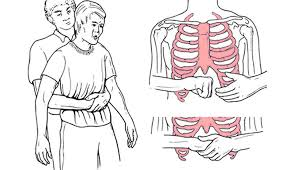 Video explicativohttps://www.youtube.com/watch?v=ylDQdLwPMtkhttps://www.youtube.com/watch?v=vw_fiDdxrAAActividadSaca ideas principales de los videos.Consultar: ¿Cómo se realiza las maniobras de en caso de asfixia en un niño pequeño o un bebe? . 